Практично-семінарське заняття № 1Тема: Економіко-географічна характеристика (ЕГХ)Північно-Західного району.Оцінювання: максимум 5 балів.Мета: скласти економіко-географічну характеристику Північно-Західного суспільно-           географічного району України.Рекомендована література та електронні ресурси:Голiков А.П. Економiка України / Голiков А.П., Казакова Н.А., Шуба О.А. – К. : Знання, 2009.Мезенцева Н.І. Суспільно-географічне районування України / Н.І. Мезенцева. – К., 2002.Мезенцева Н.І. Економічна та соціальна географія України. Районна частина. Електронний підручник / автор і упорядник Мезенцева Н.І. – К., 2008.Нємець Л.М. Економічна і соціальна географія України : навчальний посібник / Л.М. Нємець, П.А. Вірченко, Ю.Ю. Сільченко. – Харків: ФОП Грицак С.Ю., 2014. Регіони України: проблеми та пріоритети соціально-економічного розвитку /         [За ред. З.С. Варналія]. – К., 2005. Статистичний щорічник України за 2016 рік : статистичний щорічник /                    [За редакцією О. Г. Осауленка]. – К., 2017.ЕГХ Північно-Західного району.1. Загальна характеристика суспільно-географічного районуСклад __________________________________________________________________________________Площа __________________________Кількість населення _____________________________З якими суспільно географічними районами межує _____________________________________________________________________________________________________________________________________________________________________________________________________________________________2. ЕГП районуПозитивні риси:________________________________________________________________________________________________________________________________________________________________________________________________________________________________________________________________________________________________________________________________________________________________________________________________________________________________________________________________________________________________________________________________________________________________________________________________________________________________________Негативні риси:________________________________________________________________________________________________________________________________________________________________________________________________________________________________________________________________________________________________________________________________________________________________________________________________________________________________________________________________________________________________________________________________________________________________________________________________________________________________________3. Характеристика ресурсної бази (заповнити таблицю, основні родовища мінеральних ресурсів позначити на контурній карті):4. Населення району: Національний склад населення: ____________________________________________________________________________________________________________________________________________________________________________________________________________________________________________Найбільші міста: _________________________________________________________________________________________________________________________________________________________________________________________________________________________________________________________5. Галузі спеціалізації району:________________________________________________________________________________________________________________________________________________________________________________________________________________________________________________________________________________________________________________________________________________________________________________________________________________________________________________________6. Основні промислові центри (позначити на контурній карті)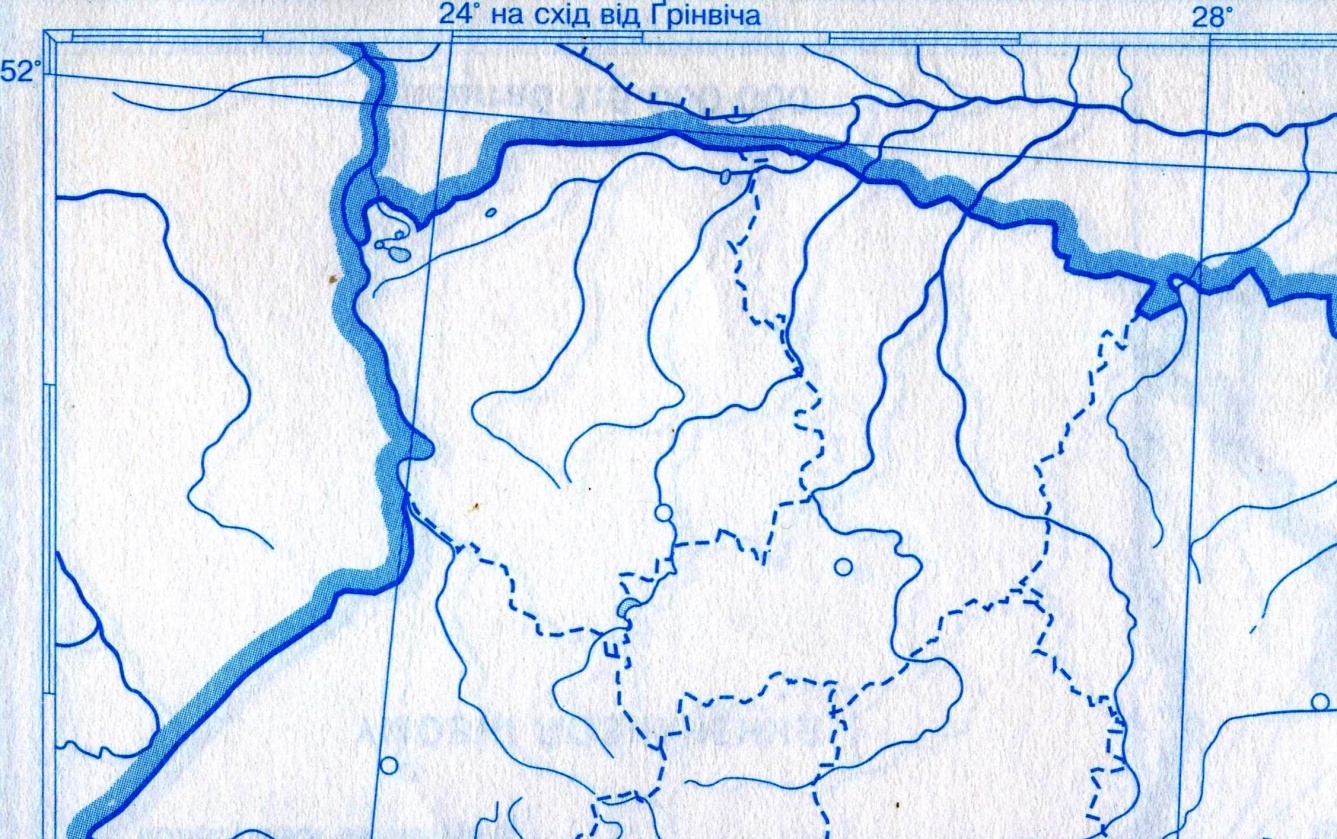 7. Спеціалізація АПК:  _____________________________________________________________________________________________________________________________________________________________________________________________________________________________________________________________________________________________________________________________________________________________________________________________________________________________________8. Основні транспортні вузли (позначити на контурній карті):Автомобільні: ____________________________________________________________________________Залізничні: ______________________________________________________________________________Аеропорти: ______________________________________________________________________________9. Висновок про рівень економічного  розвитку району:________________________________________________________________________________________________________________________________________________________________________________________________________________________________________________________________________________________________________________________________________________________________________________________________________________________________________________________Практично-семінарське заняття № 2Тема: Економіко-географічна характеристика (ЕГХ)Центрального району.Оцінювання: максимум 5 балів.Мета: скласти економіко-географічну характеристику Центрального суспільно-           географічного району України.Рекомендована література та електронні ресурси:Голiков А.П. Економiка України / Голiков А.П., Казакова Н.А., Шуба О.А. – К. : Знання, 2009.Мезенцева Н.І. Суспільно-географічне районування України / Н.І. Мезенцева. – К., 2002.Мезенцева Н.І. Економічна та соціальна географія України. Районна частина. Електронний підручник / автор і упорядник Мезенцева Н.І. – К., 2008.Нємець Л.М. Економічна і соціальна географія України : навчальний посібник / Л.М. Нємець, П.А. Вірченко, Ю.Ю. Сільченко. – Харків: ФОП Грицак С.Ю., 2014. Регіони України: проблеми та пріоритети соціально-економічного розвитку / [За ред. З.С. Варналія]. – К., 2005. Статистичний щорічник України за 2016 рік : статистичний щорічник / [За редакцією О. Г. Осауленка]. – К., 2017.ЕГХ Центрального району.1. Загальна характеристика суспільно-географічного районуСклад __________________________________________________________________________________Площа __________________________Кількість населення _____________________________З якими суспільно географічними районами межує _____________________________________________________________________________________________________________________________________________________________________________________________________________________________2. ЕГП районуПозитивні риси:________________________________________________________________________________________________________________________________________________________________________________________________________________________________________________________________________________________________________________________________________________________________________________________________________________________________________________________________________________________________________________________________________________________________________________________________________________________________________Негативні риси:________________________________________________________________________________________________________________________________________________________________________________________________________________________________________________________________________________________________________________________________________________________________________________________________________________________________________________________________________________________________________________________________________________________________________________________________________________________________________3. Характеристика ресурсної бази (заповнити таблицю, основні родовища мінеральних ресурсів позначити на контурній карті):4. Населення району: Національний склад населення: ____________________________________________________________________________________________________________________________________________________________________________________________________________________________________________Найбільші міста: _________________________________________________________________________________________________________________________________________________________________________________________________________________________________________________________5. Галузі спеціалізації району:________________________________________________________________________________________________________________________________________________________________________________________________________________________________________________________________________________________________________________________________________________________________________________________________________________________________________________________6. Основні промислові центри (позначити на контурній карті)7. Спеціалізація АПК:  _____________________________________________________________________________________________________________________________________________________________________________________________________________________________________________________________________________________________________________________________________________________________________________________________________________________________________________________________________________________________________________________________________________________________________________________________________________________8. Основні транспортні вузли (позначити на контурній карті):Автомобільні: ____________________________________________________________________________Залізничні: ______________________________________________________________________________Річкові порти: ____________________________________________________________________________Аеропорти: ______________________________________________________________________________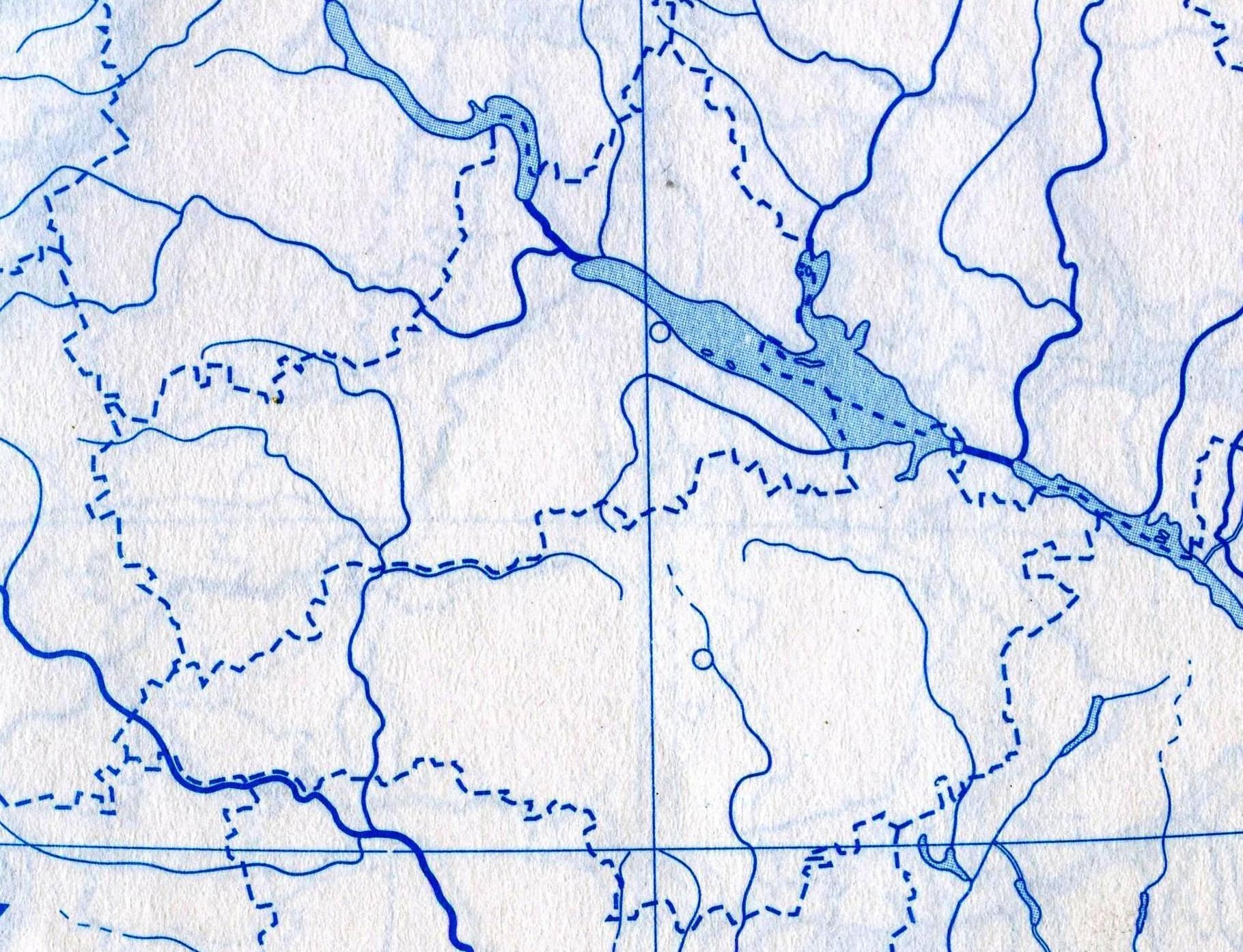 9. Висновок про економічний рівень розвитку району:________________________________________________________________________________________________________________________________________________________________________________________________________________________________________________________________________________________________________________________________________________________________________________________________________________________________________________________Практично-семінарське заняття № 3Тема: Економіко-географічна характеристика (ЕГХ)Подільського району.Оцінювання: максимум 5 балів.Мета: скласти економіко-географічну характеристику Подільського суспільно-           географічного району України.Рекомендована література та електронні ресурси:Голiков А.П. Економiка України / Голiков А.П., Казакова Н.А., Шуба О.А. – К. : Знання, 2009.Мезенцева Н.І. Суспільно-географічне районування України / Н.І. Мезенцева. – К., 2002.Мезенцева Н.І. Економічна та соціальна географія України. Районна частина. Електронний підручник / автор і упорядник Мезенцева Н.І. – К., 2008.Нємець Л.М. Економічна і соціальна географія України : навчальний посібник / Л.М. Нємець, П.А. Вірченко, Ю.Ю. Сільченко. – Харків: ФОП Грицак С.Ю., 2014. Регіони України: проблеми та пріоритети соціально-економічного розвитку /          [За ред. З.С. Варналія]. – К., 2005. Статистичний щорічник України за 2016 рік : статистичний щорічник /                    [За редакцією О. Г. Осауленка]. – К., 2017.ЕГХ Подільського району.1. Загальна характеристика суспільно-географічного районуСклад __________________________________________________________________________________Площа __________________________Кількість населення _____________________________З якими суспільно географічними районами межує _____________________________________________________________________________________________________________________________________________________________________________________________________________________________2. ЕГП районуПозитивні риси:________________________________________________________________________________________________________________________________________________________________________________________________________________________________________________________________________________________________________________________________________________________________________________________________________________________________________________________________________________________________________________________________________________________________________________________________________________________________________Негативні риси:________________________________________________________________________________________________________________________________________________________________________________________________________________________________________________________________________________________________________________________________________________________________________________________________________________________________________________________________________________________________________________________________________________________________________________________________________________________________________3. Характеристика ресурсної бази (заповнити таблицю, основні родовища мінеральних ресурсів позначити на контурній карті):4. Населення району: Національний склад населення: ____________________________________________________________________________________________________________________________________________________________________________________________________________________________________________Найбільші міста: _________________________________________________________________________________________________________________________________________________________________________________________________________________________________________________________5. Галузі спеціалізації району:________________________________________________________________________________________________________________________________________________________________________________________________________________________________________________________________________________________________________________________________________________________________________________________________________________________________________________________6. Основні промислові центри (позначити на контурній карті)7. Спеціалізація АПК:  _____________________________________________________________________________________________________________________________________________________________________________________________________________________________________________________________________________________________________________________________________________________________________________________________________________________________________________________________________________________________________________________________________________________________________________________________________________________8. Основні транспортні вузли (позначити на контурній карті):Автомобільні: ____________________________________________________________________________Залізничні: ______________________________________________________________________________Аеропорти: ______________________________________________________________________________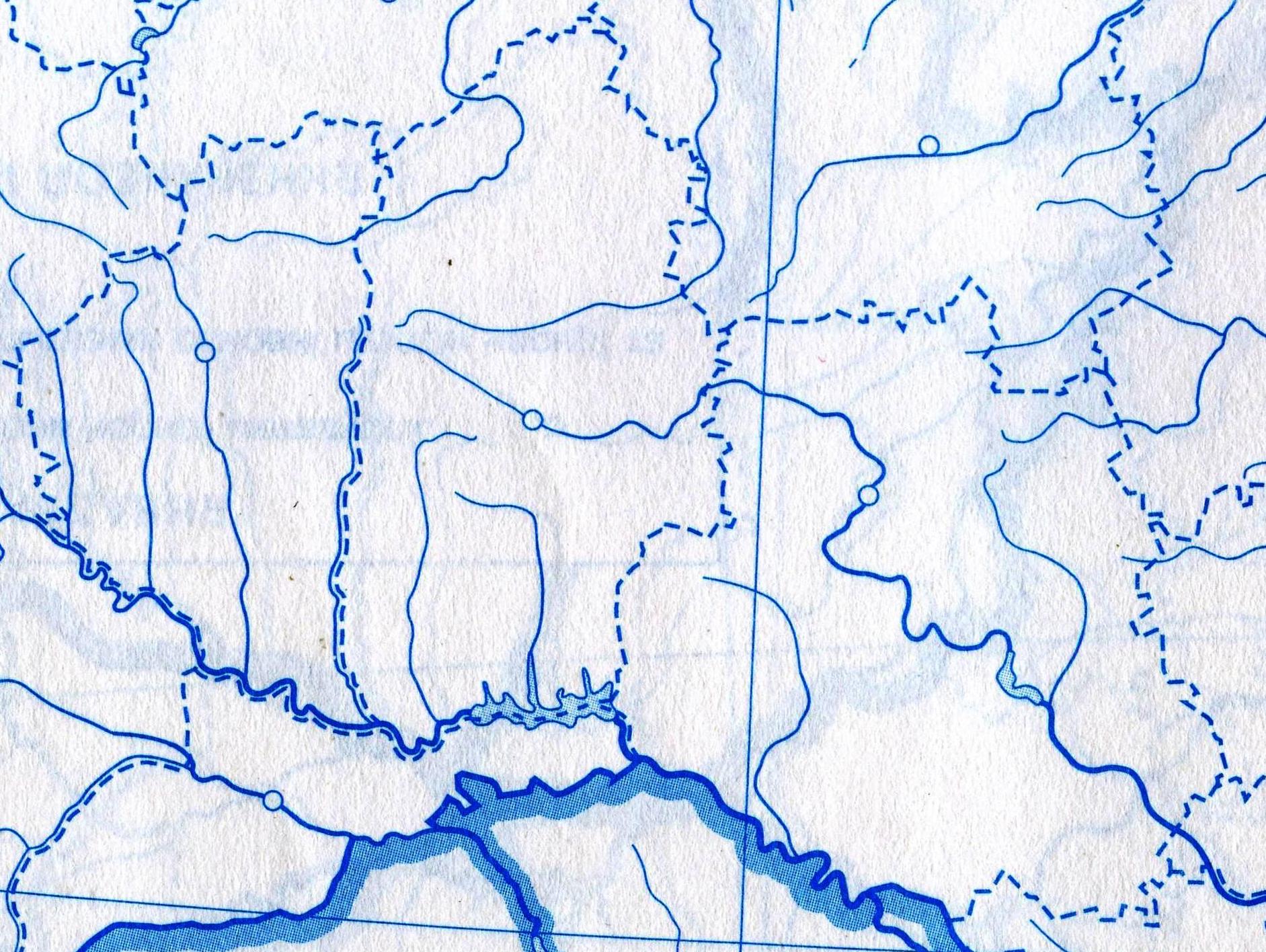 9. Висновок про рівень економічного розвитку району:________________________________________________________________________________________________________________________________________________________________________________________________________________________________________________________________________________________________________________________________________________________________________________________________________________________________________________________Практично-семінарське заняття № 4Тема: Економіко-географічна характеристика (ЕГХ)Причорноморського району.Оцінювання: максимум 5 балів.Мета: скласти економіко-географічну характеристику Причорноморського суспільно-           географічного району України.Рекомендована література та електронні ресурси:Голiков А.П. Економiка України / Голiков А.П., Казакова Н.А., Шуба О.А. – К. : Знання, 2009.Мезенцева Н.І. Суспільно-географічне районування України / Н.І. Мезенцева. – К., 2002.Мезенцева Н.І. Економічна та соціальна географія України. Районна частина. Електронний підручник / автор і упорядник Мезенцева Н.І. – К., 2008.Нємець Л.М. Економічна і соціальна географія України : навчальний посібник / Л.М. Нємець, П.А. Вірченко, Ю.Ю. Сільченко. – Харків: ФОП Грицак С.Ю., 2014. Регіони України: проблеми та пріоритети соціально-економічного розвитку / [За ред. З.С. Варналія]. – К., 2005. Статистичний щорічник України за 2016 рік : статистичний щорічник / [За редакцією О. Г. Осауленка]. – К., 2017.ЕГХ Причорноморського району.1. Загальна характеристика суспільно-географічного районуСклад __________________________________________________________________________________Площа __________________________Кількість населення _____________________________З якими суспільно географічними районами межує _____________________________________________________________________________________________________________________________________________________________________________________________________________________________2. ЕГП районуПозитивні риси:________________________________________________________________________________________________________________________________________________________________________________________________________________________________________________________________________________________________________________________________________________________________________________________________________________________________________________________________________________________________________________________________________________________________________________________________________________________________________Негативні риси:________________________________________________________________________________________________________________________________________________________________________________________________________________________________________________________________________________________________________________________________________________________________________________________________________________________________________________________________________________________________________________________________________________________________________________________________________________________________________3. Характеристика ресурсної бази (заповнити таблицю, основні родовища мінеральних ресурсів позначити на контурній карті):4. Населення району: Національний склад населення: ____________________________________________________________________________________________________________________________________________________________________________________________________________________________________________Найбільші міські агломерації: ______________________________________________________________________________________________________________________________________________________Найбільші міста: _________________________________________________________________________________________________________________________________________________________________________________________________________________________________________________________________________________________________________________________________________________5. Галузі спеціалізації району:________________________________________________________________________________________________________________________________________________________________________________________________________________________________________________________________________________________________________________________________________________________________________________________________________________________________________________________6. Основні промислові центри (позначити на контурній карті)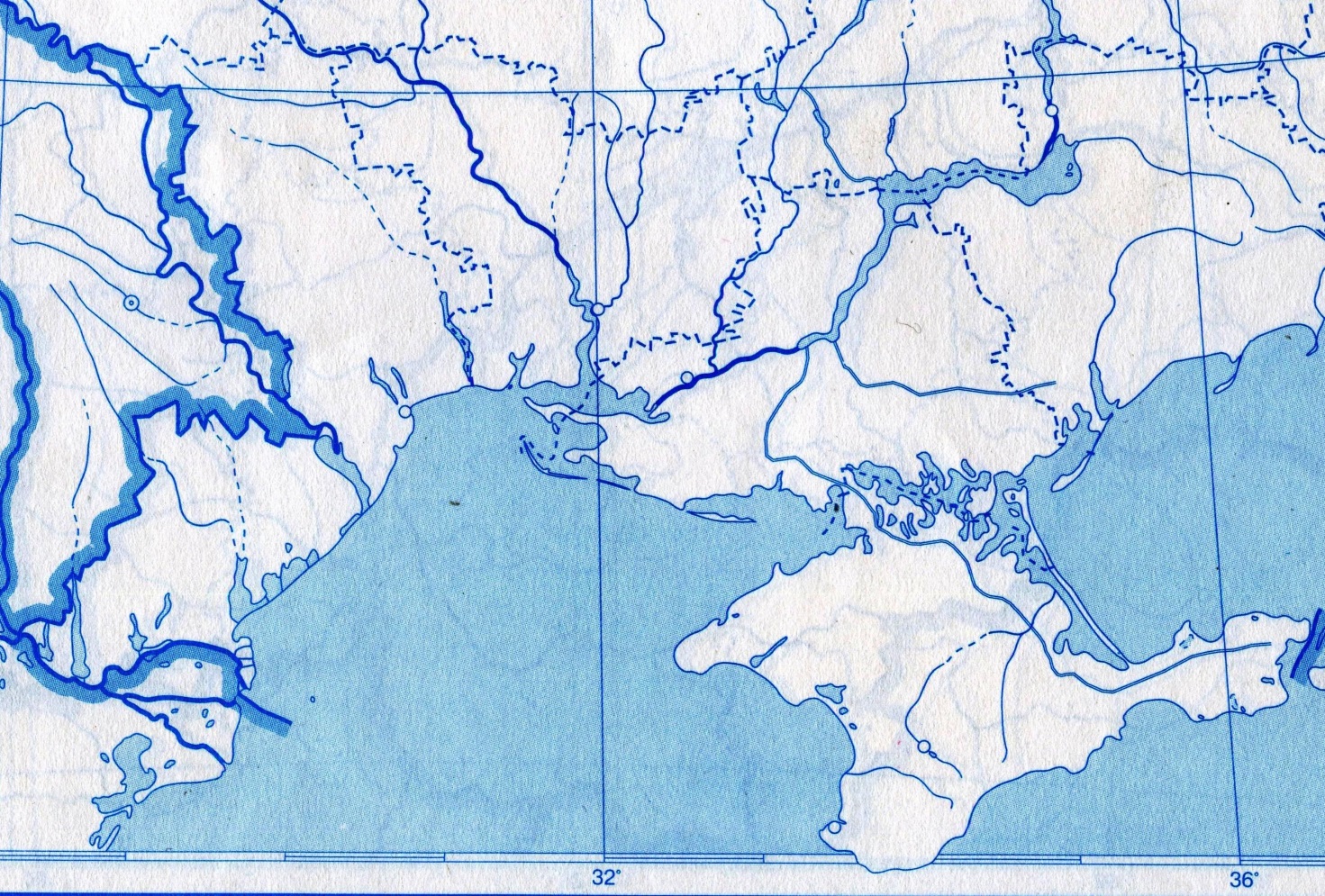 7. Спеціалізація АПК:  _____________________________________________________________________________________________________________________________________________________________________________________________________________________________________________________________________________________________________________________________________________________________________________________________________________________________________________________________________________________________________________________________________________________________________________________________________________________8. Основні транспортні вузли (позначити на контурній карті):Автомобільні: ____________________________________________________________________________Залізничні: ______________________________________________________________________________Річкові порти: ____________________________________________________________________________Морські порти: ___________________________________________________________________________Аеропорти: ______________________________________________________________________________9. Висновок про рівень економічного  розвитку району:________________________________________________________________________________________________________________________________________________________________________________________________________________________________________________________________________________________________________________________________________________________________________________________________________________________________________________________Практично-семінарське заняття № 5Тема: Економіко-географічна характеристика (ЕГХ)Столичного району.Оцінювання: максимум 5 балів.Мета: скласти економіко-географічну характеристику Столичного суспільно-           географічного району України.Рекомендована література та електронні ресурси:Голiков А.П. Економiка України / Голiков А.П., Казакова Н.А., Шуба О.А. – К. : Знання, 2009.Мезенцева Н.І. Суспільно-географічне районування України / Н.І. Мезенцева. – К., 2002.Мезенцева Н.І. Економічна та соціальна географія України. Районна частина. Електронний підручник / автор і упорядник Мезенцева Н.І. – К., 2008.Нємець Л.М. Економічна і соціальна географія України : навчальний посібник / Л.М. Нємець, П.А. Вірченко, Ю.Ю. Сільченко. – Харків: ФОП Грицак С.Ю., 2014. Регіони України: проблеми та пріоритети соціально-економічного розвитку / [За ред. З.С. Варналія]. – К., 2005. Статистичний щорічник України за 2016 рік : статистичний щорічник / [За редакцією О. Г. Осауленка]. – К., 2017.ЕГХ Столичного району.1. Загальна характеристика суспільно-географічного районуСклад __________________________________________________________________________________Площа __________________________Кількість населення _____________________________З якими суспільно географічними районами межує _____________________________________________________________________________________________________________________________________________________________________________________________________________________________2. ЕГП районуПозитивні риси:________________________________________________________________________________________________________________________________________________________________________________________________________________________________________________________________________________________________________________________________________________________________________________________________________________________________________________________________________________________________________________________________________________________________________________________________________________________________________Негативні риси:________________________________________________________________________________________________________________________________________________________________________________________________________________________________________________________________________________________________________________________________________________________________________________________________________________________________________________________________________________________________________________________________________________________________________________________________________________________________________3. Характеристика ресурсної бази (заповнити таблицю, основні родовища мінеральних ресурсів позначити на контурній карті):4. Населення району: Національний склад населення: ____________________________________________________________________________________________________________________________________________________________________________________________________________________________________________Найбільші міські агломерації: ______________________________________________________________________________________________________________________________________________________Найбільші міста: _________________________________________________________________________________________________________________________________________________________________________________________________________________________________________________________________________________________________________________________________________________5. Галузі спеціалізації району:________________________________________________________________________________________________________________________________________________________________________________________________________________________________________________________________________________________________________________________________________________________________6. Основні промислові центри (позначити на контурній карті)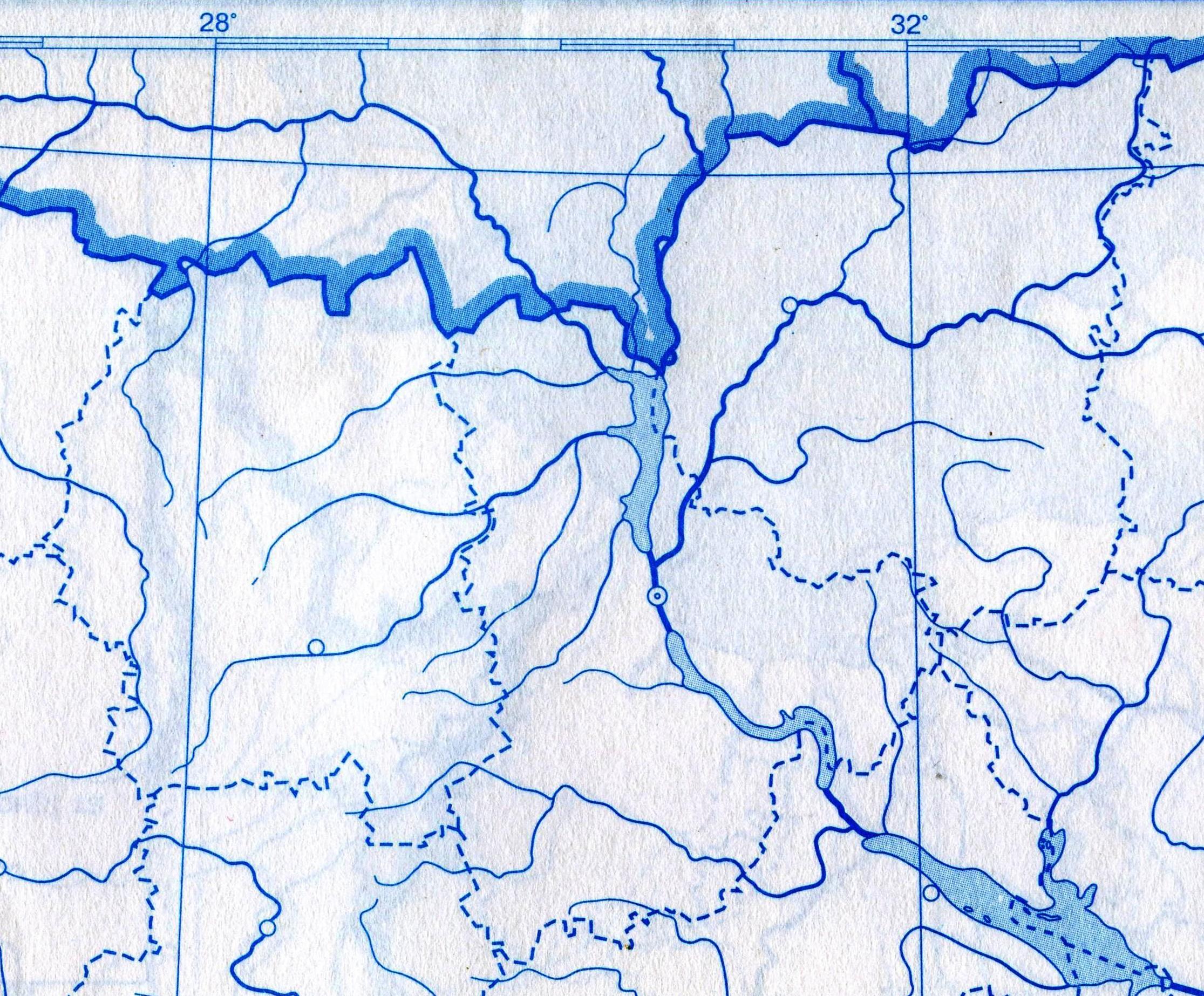 7. Спеціалізація АПК:  _____________________________________________________________________________________________________________________________________________________________________________________________________________________________________________________________________________________________________________________________________________________________________________________________________________________________________________________________________________________________________________________________________________________________________________________________________________________8. Основні транспортні вузли (позначити на контурній карті):Автомобільні: ____________________________________________________________________________Залізничні: ______________________________________________________________________________Річкові порти: ____________________________________________________________________________Аеропорти: ______________________________________________________________________________9. Висновок про рівень економічного розвитку району:________________________________________________________________________________________________________________________________________________________________________________________________________________________________________________________________________________________________________________________________________________________________________________________________________________________________________________________Практично-семінарське заняття № 6Тема: Економіко-географічна характеристика (ЕГХ)Північно-Cхідного району.Оцінювання: максимум 5 балів.Мета: скласти економіко-географічну характеристику Північно-Cхідного суспільно-           географічного району України.Рекомендована література та електронні ресурси:Голiков А.П. Економiка України / Голiков А.П., Казакова Н.А., Шуба О.А. – К. : Знання, 2009.Мезенцева Н.І. Суспільно-географічне районування України / Н.І. Мезенцева. – К., 2002.Мезенцева Н.І. Економічна та соціальна географія України. Районна частина. Електронний підручник / автор і упорядник Мезенцева Н.І. – К., 2008.Нємець Л.М. Економічна і соціальна географія України : навчальний посібник / Л.М. Нємець, П.А. Вірченко, Ю.Ю. Сільченко. – Харків: ФОП Грицак С.Ю., 2014. Регіони України: проблеми та пріоритети соціально-економічного розвитку /         [За ред. З.С. Варналія]. – К., 2005. Статистичний щорічник України за 2014 рік : статистичний щорічник /                    [За редакцією О. Г. Осауленка]. – К., 2015.ЕГХ Північно-Східного району.1. Загальна характеристика суспільно-географічного районуСклад __________________________________________________________________________________Площа __________________________Кількість населення _____________________________З якими суспільно географічними районами межує _____________________________________________________________________________________________________________________________________________________________________________________________________________________________2. ЕГП районуПозитивні риси:________________________________________________________________________________________________________________________________________________________________________________________________________________________________________________________________________________________________________________________________________________________________________________________________________________________________________________________________________________________________________________________________________________________________________________________________________________________________________Негативні риси:________________________________________________________________________________________________________________________________________________________________________________________________________________________________________________________________________________________________________________________________________________________________________________________________________________________________________________________________________________________________________________________________________________________________________________________________________________________________________3. Характеристика ресурсної бази (заповнити таблицю, основні родовища мінеральних ресурсів позначити на контурній карті):4. Населення району: Національний склад населення: ____________________________________________________________________________________________________________________________________________________________________________________________________________________________________________Найбільші міські агломерації: ______________________________________________________________________________________________________________________________________________________Найбільші міста: _________________________________________________________________________________________________________________________________________________________________________________________________________________________________________________________5. Галузі спеціалізації району:________________________________________________________________________________________________________________________________________________________________________________________________________________________________________________________________________________________________________________________________________________________________________________________________________________________________________________________6. Основні промислові центри (позначити на контурній карті)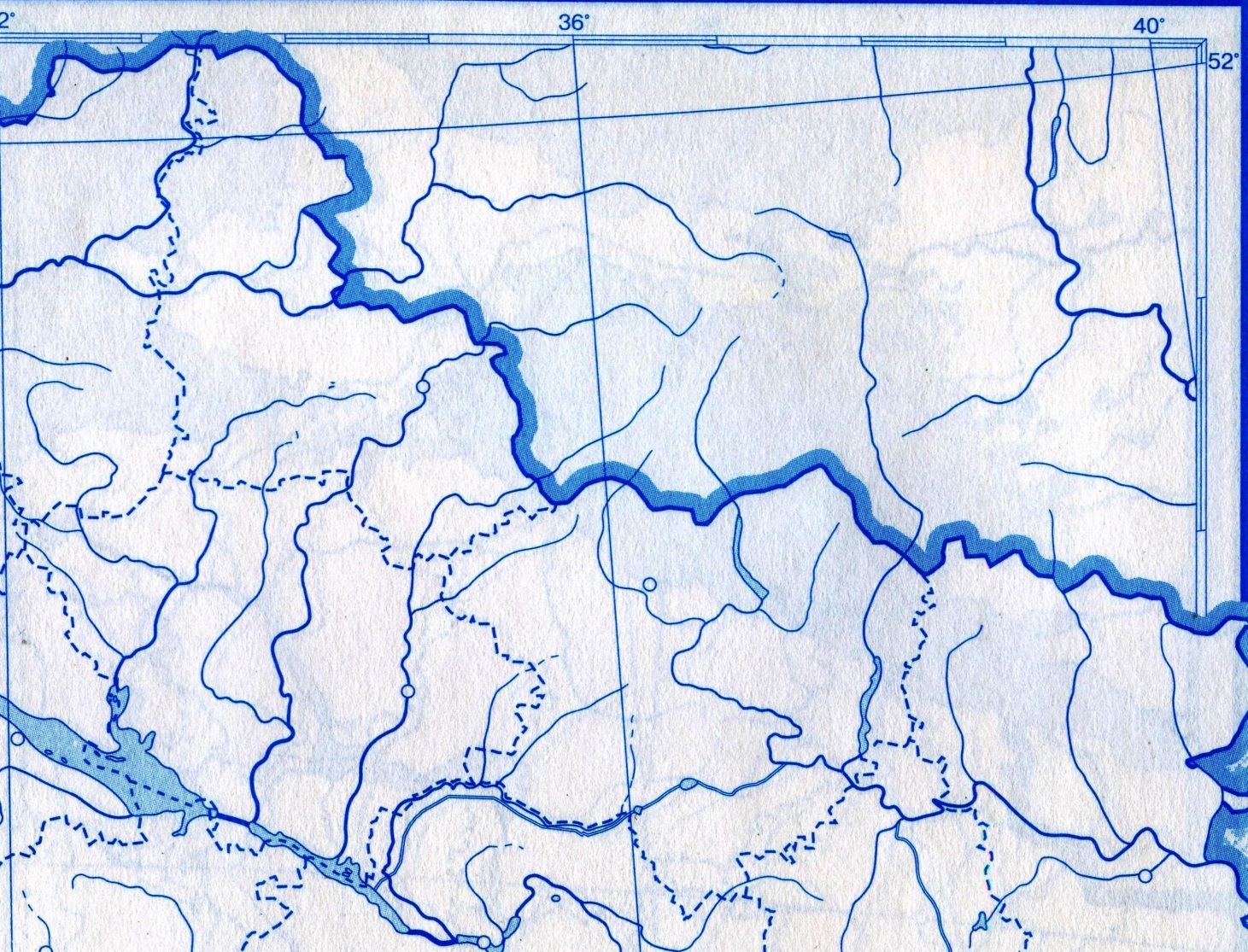 7. Спеціалізація АПК:  _____________________________________________________________________________________________________________________________________________________________________________________________________________________________________________________________________________________________________________________________________________________________________________________________________________________________________8. Основні транспортні вузли (позначити на контурній карті):Автомобільні: ____________________________________________________________________________Залізничні: ______________________________________________________________________________Річкові порти: ____________________________________________________________________________Аеропорти: ______________________________________________________________________________9. Висновок про рівень економічного  розвитку району:________________________________________________________________________________________________________________________________________________________________________________________________________________________________________________________________________________________________________________________________________________________________________________________________________________________________________________________РесурсиОсновні види / типиГосподарське значенняРельєфВолинська височина,Поліська низовина.Сприяє господарському освоєнню території, будівництва шляхів сполучення і розселенню населення.КліматВодиҐрунтиБіоресурсиТуристсько-рекреаційні ресурсиМінеральні ресурсиНаселення станом на 01.01.2017 (млн. осіб)Густота населення станом на 01.01.2017 (осіб/км2)Коефіцієнт природного приросту(на 1000 осіб) Рівень урбанізації станом на 01.01.2017(%)Міграційний приріст станом на 01.01.2017(на 1000 осіб)Волинська обл.Рівненська обл.Загалом по районуГалузі промисловостіСтисла характеристика та центри даної галузі промисловостіПаливнаЕлектроенергетикаМеталургіяМашинобудуванняХімічна промисловістьЛісова промисловістьДеревообробна промисловістьМеблева промисловістьПромисловість будівельних матеріалівЛегка промисловістьХарчова промисловістьРесурсиОсновні види / типиГосподарське значенняРельєфКліматВодиҐрунтиБіоресурсиТуристсько-рекреаційні ресурсиМінеральні ресурсиНаселення станом на 01.01.2017 (млн. осіб)Густота населення станом на 01.01.2017 (осіб/км2)Коефіцієнт природного приросту(на 1000 осіб) Рівень урбанізації станом на 01.01.2017(%)Міграційний приріст станом на 01.01.2017(на 1000 осіб)Кіровоградська обл.Черкаська обл.Загалом по районуГалузі промисловостіСтисла характеристика та центри даної галузі промисловостіПаливнаЕлектроенергетикаМеталургіяМашинобудуванняХімічна промисловістьГалузі лісовиробничого  комплексуПромисловість будівельних матеріалівЛегка промисловістьХарчова промисловістьРесурсиОсновні види / типиГосподарське значенняРельєфКліматВодиҐрунтиБіоресурсиТуристсько-рекреаційні ресурсиМінеральні ресурсиНаселення станом на 01.01.2017 (млн. осіб)Густота населення станом на 01.01.2017 (осіб/км2)Коефіцієнт природного приросту(на 1000 осіб) Рівень урбанізації станом на 01.01.2017(%)Міграційний приріст станом на 01.01.2017(на 1000 осіб)Вінницька обл.Тернопільська обл.Хмельницька обл.Загалом по районуГалузі промисловостіСтисла характеристика та центри даної галузі промисловостіПаливнаЕлектроенергетикаМашинобудуванняХімічна промисловістьГалузі лісовиробничого комплексу Промисловість будівельних матеріалівЛегка промисловістьХарчова промисловістьРесурсиОсновні види / типиГосподарське значенняРельєфКліматВодиҐрунтиБіоресурсиТуристсько-рекреаційні ресурсиМінеральні ресурсиНаселення станом на 01.01.2017 (млн. осіб)Густота населення станом на 01.01.2017 (осіб/км2)Коефіцієнт природного приросту(на 1000 осіб) Рівень урбанізації станом на 01.01.2017(%)Міграційний приріст станом на 01.01.2017(на 1000 осіб)АРКМиколаївська обл.Одеська обл.Херсонська обл.Загалом по районуГалузі промисловостіСтисла характеристика та центри даної галузі промисловостіПаливнаЕлектроенергетикаМеталургіяМашинобудуванняХімічна промисловістьГалузі лісовиробничого комплексуПромисловість будівельних матеріалівЛегка промисловістьХарчова промисловістьРекреаційне господарствоРесурсиОсновні види / типиГосподарське значенняРельєфКліматВодиҐрунтиБіоресурсиТуристсько-рекреаційні ресурсиМінеральні ресурсиНаселення станом на 01.01.2017 (млн. осіб)Густота населення станом на 01.01.2017 (осіб/км2)Коефіцієнт природного приросту(на 1000 осіб) Рівень урбанізації станом на 01.01.2017(%)Міграційний приріст станом на 01.01.2017(на 1000 осіб)Житомирська обл.Київська обл.Чернігівська обл.Загалом по районуГалузі промисловостіСтисла характеристика та центри даної галузі промисловостіПаливнаЕлектроенергетикаМеталургіяМашинобудуванняХімічна промисловістьЛісова промисловістьДеревообробна промисловістьМеблева промисловістьПромисловість будівельних матеріалівЛегка промисловістьХарчова промисловістьРесурсиОсновні види / типиГосподарське значенняРельєфКліматВодиҐрунтиБіоресурсиТуристсько-рекреаційні ресурсиМінеральні ресурсиНаселення станом на 01.01.2016 (млн. осіб)Густота населення станом на 01.01.2016 (осіб/км2)Коефіцієнт природного приросту(на 1000 осіб) Рівень урбанізації станом на 01.01.2016(%)Міграційний приріст станом на 01.01.2016(на 1000 осіб)Полтавська обл.Сумська обл.Харківська обл.Загалом по районуГалузі промисловостіСтисла характеристика та центри даної галузі промисловостіПаливнаЕлектроенергетикаМеталургіяМашинобудуванняХімічна промисловістьГалузі лісовиробничого комплексуПромисловість будівельних матеріалівЛегка промисловістьХарчова промисловість